                                                                                                                                                                                 Приложение 1  	Министерство науки и высшего образования Российской ФедерацииФЕДЕРАЛЬНОЕ ГОСУДАРСТВЕННОЕ БЮДЖЕТНОЕ ОБРАЗОВАТЕЛЬНОЕ УЧРЕЖДЕНИЕ ВЫСШЕГО ОБРАЗОВАНИЯ«ЧЕЧЕНСКИЙ ГОСУДАРСТВЕННЫЙ УНИВЕРСИТЕТ»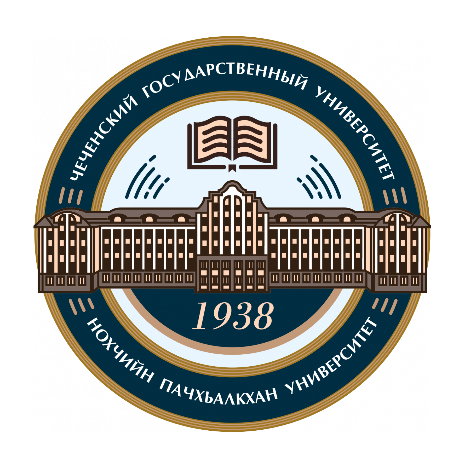 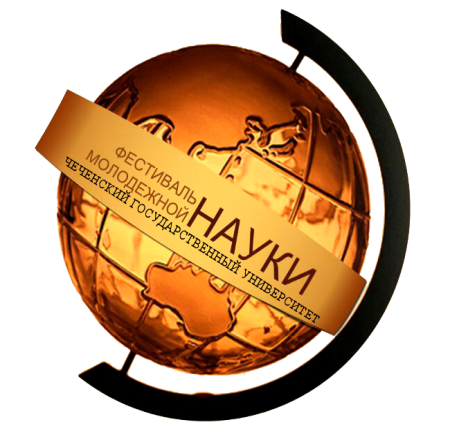 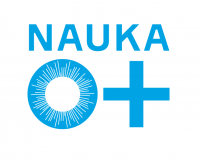           П Р О Г Р А М М А                                                Ф Е С Т И В А Л Я       Н А У К И10-12 октября 2019 годаг. Грозный 2019 г.Тематические блоки программыМастер-классы Лекции Выставка научных достижений «Инноватика - 2019»Презентации институтов/факультетовДень первый – 10 октября, четвергДень первый – 10 октября, четвергДень первый – 10 октября, четвергДень первый – 10 октября, четвергДень первый – 10 октября, четверг1.10:00 – 14:30Выставка научных достижений молодых ученых, аспирантов, студентов и школьников «Инноватика-2019»3 корпус ЧГУ, Центр коллективного пользования, б-р Дудаева, 17аИнституты/факультеты2.10:00 – 11:00Лекция Тема: «Экстремальные задачи, простейшие примеры и общие идеи»3 корпус ЧГУ, б-р Дудаева, 17а,Физико-математический факультетЛектор: Гишларкаев Ваха Исаевич,доцент, кандидат физико-математических наук3.10:00 – 10:45Лекция Тема: «Проблемы обеспеченности регионов банковскими услугами»Главный корпус ЧГУ, ул. А. Шерипова, 32,Институт экономики и финансовЛектор: Таштамиров Магомед Русланович,доцент, кандидат экономических наук4.11:00 – 11:45Лекция Тема: «Эконометрическое моделирование динамической конкуренции в современной экономике»Главный корпус ЧГУ, ул. А. Шерипова, 32,Институт экономики и финансовЛектор: Ильясов Руслан Хизраилевич, доцент, кандидат экономических наук5.10:00 – 10:45Лекция Тема: «Чеченские тайпы»Главный корпус ЧГУ, ул. А. Шерипова, 32,Исторический факультетЛектор: Натаев Сайпуди Альвиевич, кандидат исторических наук6.10:00 – 10:45Мастер классТема: «Лучевая диагностика и хирургическое лечение атипичных воспалительных заболеваний лицевого черепа»Главный корпус ЧГУ, ул. А. Шерипова, 32,Медицинский институтВедущий: Басин Евгений Михайлович, профессор доктор медицинских наук7.10:00 – 11:00Мастер классТема: «Тренинг социальной чувствительности и эффективного взаимодействия»Главный корпус ЧГУ, ул. А. Шерипова, 32,Филологический факультетВедущий: Сердюкова Елена Федоровна, кандидат педагогических наук8.10:00 – 10:45Лекция Тема: «Световые эффекты химических реакций»ул. Льва Яшина, д.31,Биолого-химический факультетЛектор: Сириева Яха Назарбековна, старший преподаватель кафедры общей химии9.11:00 – 11:45КонкурсТема: «Химия и жизнь»ул. Льва Яшина, д.31,Биолого-химический факультетВедущий:  Солтомурадов Гелани Дикалуевич, кандидат биологических наук10.10:00 – 10:45Лекция Тема: «Использование лингвострановедческого материала в обучении иностранному языку»Главный корпус ЧГУ, ул. А. Шерипова, 32,Факультет иностранных языковЛектор:  Дзейтова Хаифа Берснаковна11.11:00 – 11:45Лекция Тема: «Типологические исследования разноструктурных языков»Главный корпус ЧГУ, ул. А. Шерипова, 32,Факультет иностранных языковЛектор: Дагиров Магомед Ширваниевич, кандидат филологических наукДень второй – 11 октября, пятницаДень второй – 11 октября, пятницаДень второй – 11 октября, пятница1.09:30 – 10:30Лекция Тема: «Прогноз поверхностных свойств многокомпонентных систем»3 корпус ЧГУ, б-р Дудаева, 17а,Физико-математический факультетЛектор: Дадашев Райком Хасимханович, профессор, доктор физико-математических наук2.09:00 – 14:30Мастер классТема: «Сила кадра»Главный корпус ЧГУ, ул. А. Шерипова, 32,Исторический факультетВедущий: Хамзатова Зарема Рахмановна3.10:00 – 10:45Мастер классТема: «Экспресс-курс начинающего туриста»3 корпус ЧГУ, б-р Дудаева, 17а,Факультет географии и геоэкологииВедущий: Дашкова Елена Валерьевна, доцент, доктор философских наук4.10:00 – 11:30КонкурсТема: «Знатоки сельского хозяйства»ул. Льва Яшина, д.31,Агротехнологический институтВедущий:  Палаева Диана Омаровна, доцент, кандидат биологических наук5.10:00 – 10:45Мастер классТема: «Современные методы исследования физиологических систем человека»3 корпус ЧГУ, б-р Дудаева, 17а,Центр коллективного пользованияВедущий:  Морякина Светлана Васильевна, доцент, кандидат биологических наук6.10:30 – 12:00СеминарТема: «Классическая литература в современном прочтении»Главный корпус ЧГУ, ул. А. Шерипова, 32,Филологический факультетВедущий:  Бачалова Инна Бисолтовна, доцент, кандидат филологических наук7.11:00 – 11:45ПрезентацияТема: «Лабораторные эксперименты»3 корпус ЧГУ, б-р Дудаева, 17а,Физико-математический факультетВедущий:  Цебаев Салах Нухаевич8.14:00 – 15:30День открытых дверей факультета информационных технологий3 корпус ЧГУ, б-р Дудаева, 17а,Факультет информационных технологийВедущий: Менциев Адам УмалтовичДень третий – 12 октября, субботаДень третий – 12 октября, субботаДень третий – 12 октября, субботаДень третий – 12 октября, субботаДень третий – 12 октября, суббота1.10:00 – 12:00День открытых дверей «Менеджмент как искусство управления. Государственное и муниципальное управление»ул. Киевская, д.33,Факультет государственного управленияВедущий:  Дохгильгова Диба Мажитовна, доцент, кандидат экономических наук2.10:00 – 10:45Лекция Тема: «Клиническая анатомия органов мочевыделительной системы»Главный корпус ЧГУ, ул. А. Шерипова, 32,Медицинский институтЛектор: Кафаров Эдгар Сабирович, профессор, доктор медицинских наук3.10:00 – 11:00КонкурсТема: «Географический брейн-ринг»3 корпус ЧГУ, б-р Дудаева, 17а,Факультет географии и геоэкологииВедущий:  Гакаев Рустам Анурбекович4.10:00 – 11:30КонкурсТема: «Конкурс на знание чеченского фольклора»Главный корпус ЧГУ, ул. А. Шерипова, 32,Филологический факультетВедущий:  Ирезиев Сайд-Хамзат Саид-Эминович, доктор филологических наук5.10:00 – 10:45СеминарТема: «Актуальные проблемы археологии Чечни»Главный корпус ЧГУ, ул. А. Шерипова, 32,Исторический факультетВедущий: Мамаев Хамид Магомедович, кандидат исторических наук6.11:00 – 11:45Лекция Тема: «Заключение гражданско-правовых договоров: теория и практические вопросы реализации»ул. Киевская, д.33,Юридический факультетЛектор: Идрисов Хусейн Вахаевич, доцент, кандидат юридических наук7.11:00 – 12:00День открытых дверей факультета математики и компьютерных технологий3 корпус ЧГУ, б-р Дудаева, 17а,Физико-математический факультетВедущий: Товсултанов Абубакар Алхозурович